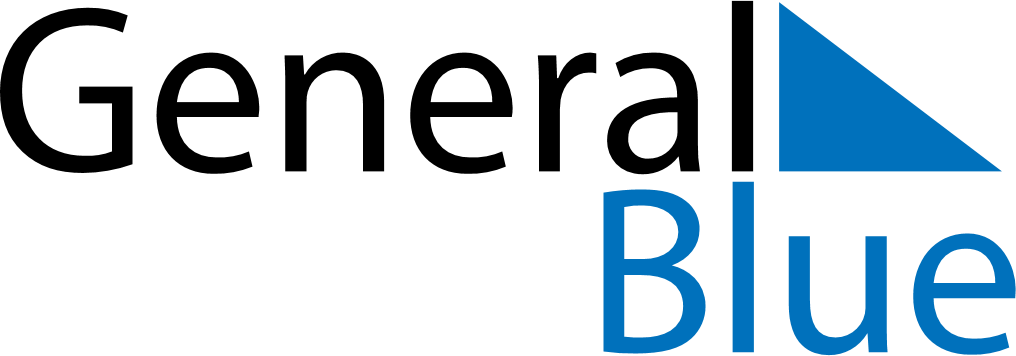 July 2030July 2030July 2030July 2030South SudanSouth SudanSouth SudanSundayMondayTuesdayWednesdayThursdayFridayFridaySaturday1234556Mother’s Day7891011121213Independence Day1415161718191920212223242526262728293031Martyrs Day